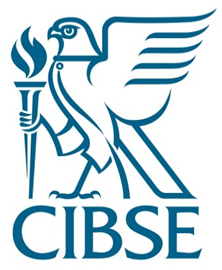  Chapter Committee Nomination Form 2023Date ___ /___ / 2022Send to 	rbirchmore@unitec.ac.nzFull Name of the nominee (you may nominate yourself if you wish to do so)Contact Phone Number EmailFor the position of: (Please tick)Please refer to the proposed rule alteration	National TreasurerNew Zealand	Chair	Secretary	General Committee MemberNominated by:Signature of Nominee: